 Listen and number. 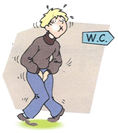 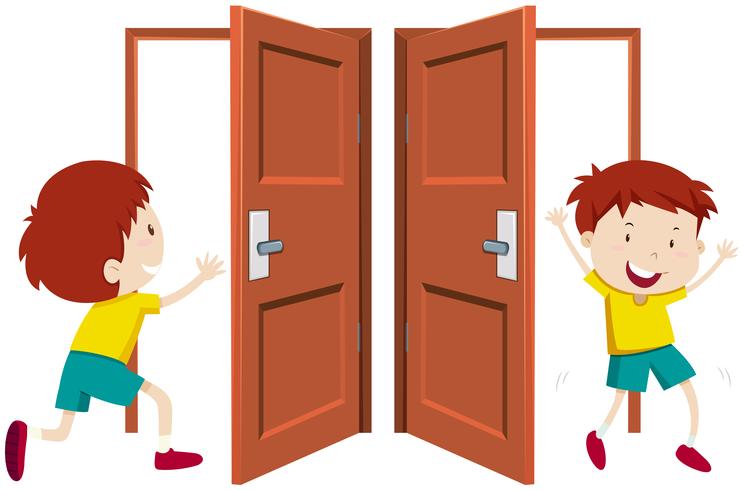 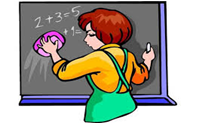 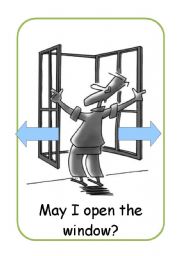 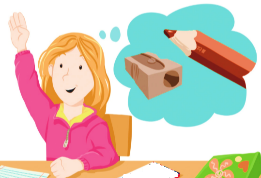 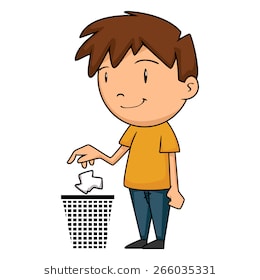 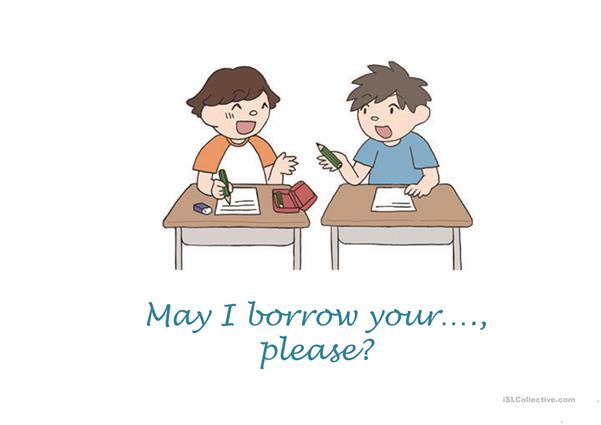 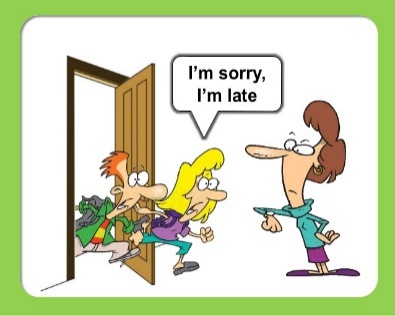 TRANSCRIPT1. Can I go to the toilet?2. May I clean the board?3. Can I borrow your pencil?4. Can I put this in the bin?5. Can you open the window, please?6. Can I sharpen my pencil?7. Can I come in? Sorry, I’m late.8. Can I go out?ANSWER KEY1. Can I go to the toilet?2. May I clean the board?3. Can I borrow your pencil?4. Can I put this in the bin?5. Can you open the window, please?6. Can I sharpen my pencil?7. Can I come in? Sorry, I’m late.8. Can I go out?Name: ____________________________    Surname: ____________________________    Nber: ____   Grade/Class: _____Name: ____________________________    Surname: ____________________________    Nber: ____   Grade/Class: _____Name: ____________________________    Surname: ____________________________    Nber: ____   Grade/Class: _____Assessment: _____________________________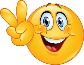 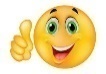 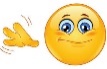 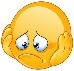 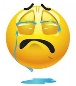 Date: ___________________________________________________    Date: ___________________________________________________    Assessment: _____________________________Teacher’s signature:___________________________Parent’s signature:___________________________